Berufsfachschule BaselSearch results for "Englische Bücher"Author / TitlePlace, Editor, YearMedientypCall number / Availability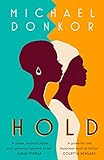 Donkor, MichaelHoldLondon : Harper Collins Publishers, 2019Englische BelletristikDONKavailable